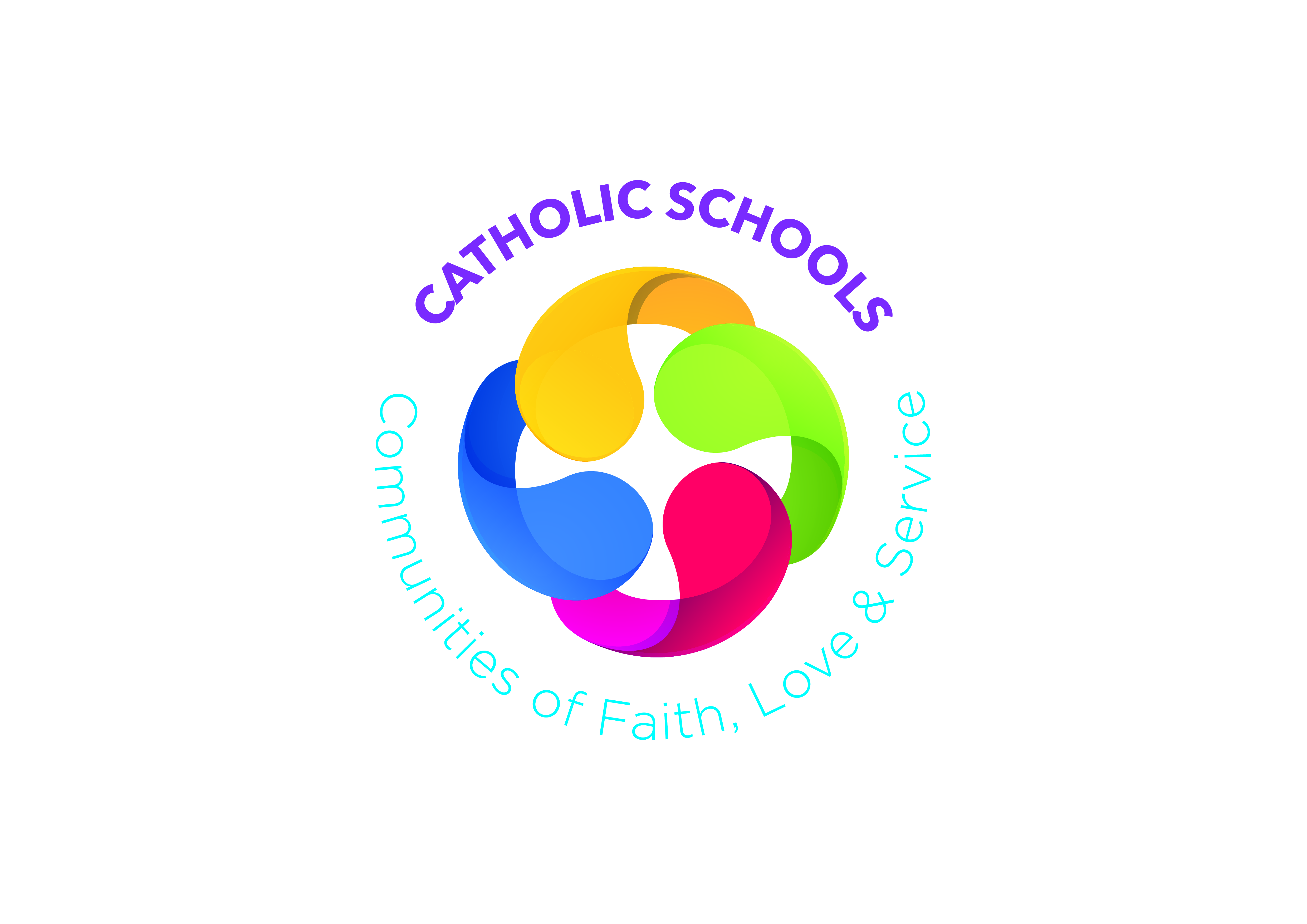 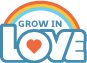 Prayer SpacePurple cloth (Advent); Bible (open at Luke 2); Candle; Autumn leaves; Poster 4; Statue of Mary; Advent CalendarAdd to this space each week throughout the monthPurple cloth (Advent); Bible (open at Luke 2); Candle; Autumn leaves; Poster 4; Statue of Mary; Advent CalendarAdd to this space each week throughout the monthPurple cloth (Advent); Bible (open at Luke 2); Candle; Autumn leaves; Poster 4; Statue of Mary; Advent CalendarAdd to this space each week throughout the monthPurple cloth (Advent); Bible (open at Luke 2); Candle; Autumn leaves; Poster 4; Statue of Mary; Advent CalendarAdd to this space each week throughout the monthWeek 1In November we RememberWeek 2 (Week 4 October)We can care for the WorldWeek 3God gives us Good NewsWeek 4We get ready to welcome JesusLearning  ObjectivesRemember in a special way those who have diedKnow that those who have died are with GodIdentify one way I can care for the worldPray Glory be to the Father with actions St FrancisTell the story of Mary’s Good NewsTell and share good newsAdvent is a special timeHow Mary prepared for the birth of JesusLearning and Teaching ActivitiesTalk about changes in autumn Think about the autumn leaves and how they changeStory:  Remembering GrandadChat about how we rememberPB: p56 In November we rememberTM pp233-239Revise last part of Creation storyGame:  Who am I?Story:  St FrancisCaring for our worldDrama:  Teacher in role/hot seatingPB p14 St Francis cared for the worldThis is me templateTM pp 67 – 73Chat about happy and sad news – Thumbs Up, Thumbs DownScripture:  MaryScripture:  Mary’s Good NewsPB: p16: MaryArt Activity:  Template p104Revise story of MaryPreparing for a new babyMary gets readyStory:  Niamh Gets ReadyAdvent CalendarPoem:  AdventPB: p18 Getting ReadyPraying TogetherShort Prayer Service remembering those who have died Song:  Remember ThemPrayerGlory be to the Father (with actions)Poster/Statue of St FrancisPrayer Songs:  I Have a Name I am specialPrayer to our Angel Guardian (first two lines)PrayerPrayer to our Guardian Angel(last two lines)Song:  Come, Lord JesusPrayerAt HomePB p57 We remember togetherPB p15 We can care for the world PB p17 Tell the storyPB: p19 We get readyCross Curricular LinksPBL: Celebrations; Garden Centre;  Visit to the local ChurchPDMU: LLT: Unit I; There’s no one quite like me  https://ccea.org.uk/downloads/docs/ccea-asset/ResourceWAU: Autumn; How do things change?; What kind of changes happen?PBL: Celebrations; Garden Centre;  Visit to the local ChurchPDMU: LLT: Unit I; There’s no one quite like me  https://ccea.org.uk/downloads/docs/ccea-asset/ResourceWAU: Autumn; How do things change?; What kind of changes happen?PBL: Celebrations; Garden Centre;  Visit to the local ChurchPDMU: LLT: Unit I; There’s no one quite like me  https://ccea.org.uk/downloads/docs/ccea-asset/ResourceWAU: Autumn; How do things change?; What kind of changes happen?PBL: Celebrations; Garden Centre;  Visit to the local ChurchPDMU: LLT: Unit I; There’s no one quite like me  https://ccea.org.uk/downloads/docs/ccea-asset/ResourceWAU: Autumn; How do things change?; What kind of changes happen?Other Suggestions for NovemberThe month of the Holy SoulsFeast Days:  All Saints (1st); All Souls (2nd); All Saints of Ireland (6th); Christ the King; St Andrew (30th)The month of the Holy SoulsFeast Days:  All Saints (1st); All Souls (2nd); All Saints of Ireland (6th); Christ the King; St Andrew (30th)The month of the Holy SoulsFeast Days:  All Saints (1st); All Souls (2nd); All Saints of Ireland (6th); Christ the King; St Andrew (30th)The month of the Holy SoulsFeast Days:  All Saints (1st); All Souls (2nd); All Saints of Ireland (6th); Christ the King; St Andrew (30th)DifferentiationWhat went well?What would I change?Suggested Additional Resourceshttp://www.kandle.ie/http://www.derrydiocese.org/www.educationdublindiocese.iewww.prayingincolour.comwww.drawing-god.comhttp://www.kandle.ie/http://www.derrydiocese.org/www.educationdublindiocese.iewww.prayingincolour.comwww.drawing-god.comhttp://www.kandle.ie/http://www.derrydiocese.org/www.educationdublindiocese.iewww.prayingincolour.comwww.drawing-god.comhttp://www.kandle.ie/http://www.derrydiocese.org/www.educationdublindiocese.iewww.prayingincolour.comwww.drawing-god.com